精神分析基礎講座について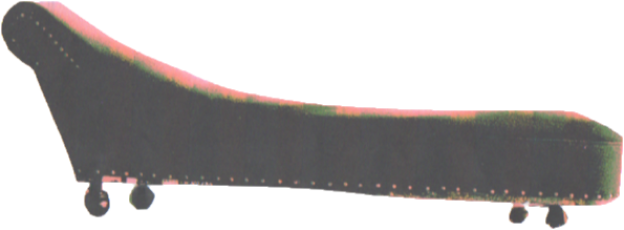 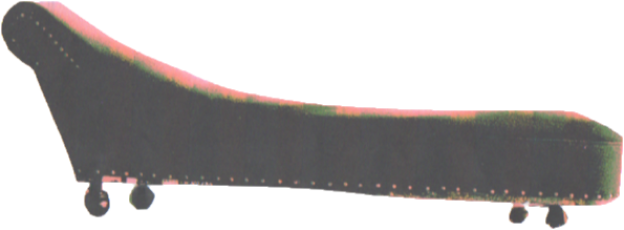 本講座は2001年に発足した対象関係論勉強会主催の系統講義を引き継ぎ、2016年に研修内容を刷新し、今年で開講21年を迎えました。本講座運営委員および講師は日本精神分析協会所属のIPA認定精神分析家を中心に構成され、経験豊富な講師陣が精神分析的な臨床実践を行う人材の育成に一丸となり注力しております。入門者からすでにご活躍の医師やサイコロジスト、そして精神分析家を目指す方まで、皆様の精神分析的理解を深めていただくために本講座がお役に立てば幸いです。北山修藤山直樹講 座 概 要精神分析の理論と実践について、その基礎となる知識を3年間で学ぶ講座です。1年目は理論、2年目前半は理論・後半に技法、3年目は臨床（講師・修了生によるケース提示と検討）と発展（カレントな精神分析的思索）を学びます。20２2年度は講座1年目にあたり、本講座を効率よく学び始めるに適した年度です。（2年目3年目からの受講も可能です。）対面での受講を原則といたしますが、2021年度に引き続きCOVID-19（新型コロナウイルス感染症）感染拡大情勢の不安定な展開を勘案し、全講義をビデオ会議サービス「Zoom」によるウェビナーと併用しハイブリッド方式での開催と致します。なお、本講座は日本精神分析協会の基礎セミナーおよび日本精神分析学会の認定制度で定める研修グループの系統講義に認定されております。また、日本臨床心理士資格認定協会の資格更新ポイント対象の研修会となっております。 講師 　	北山修　松木邦裕　藤山直樹　岡野憲一郎　妙木浩之　岡田暁宜　池田政俊　奥寺崇　　　　　　　（2022年度は、講師は全員、日本精神分析協会正会員です。） 講座日程 	2022年4月～2023年2月の第3または第2日曜日	10:00-12:45／14:00-16:45 会場 	エステック情報ビル 21階（JR新宿駅西口徒歩5分） 定員 　	120名		 受講料 　 90,000円（全10回分） 参加資格 	1. 医師、大学院修士課程修了のサイコロジストなど守秘義務をもつ臨床家2022年4月現在で臨床に1年以上携わっていること お申込み方法 別紙の受講申込み用紙に自署の上、以下の方法でお申込みください。●メールでのお申込み：受講申込用紙をPDFファイルで添付し事務局宛に送信ください。●その他のお申込み：受講申込用紙を事務局宛にFAXまたはご郵送ください。 締切 	2022年2月18日(金) 必着　※ 参加資格を確認後、3月上旬頃に受講可否のご連絡を差し上げます。 お問合せ先  対象関係論勉強会事務局　（担当: 池田・白井）〒107-0062 東京都港区南青山5-4-44 南青山CITY HOUSE 203MAIL：info@taishoukankeiron.com      FAX：(03)6427-4228URL：http://www.taishoukankeiron.com講義予定 〇 講義は、1日2科目（午前：10時～12時45分、午後：14時～16時45分）実施いたします。 講師紹介 日程上段：午前(10:00～12;45)　　下段：午後(14:00～16:45)講師司会4/17精神分析とは何か北山妙木4/17精神分析をどう学ぶか藤山岡野5/15フロイトの人生北山岡村5/151900年までの仕事　ヒステリーと夢岡野北山6/19フロイトの古典理論 ①技法論藤山藤巻6/19フロイトの古典理論 ②性愛理論と発生発達論妙木藤山7/10フロイトの古典理論 ③生成論とナルシシズム池田政北村7/10フロイトの症例妙木大森9/18フロイト後期理論藤山藤内9/18フロイト研究の流れ北山藤山10/16第一世代の分析家；フェレンツィ、ランク 他奥寺池田政10/16アブラハム、ライヒ、ジョーンズ 他池田政藤山11/20アンナ・フロイトとメニンガーの分析家たち岡野岡田11/20自我心理学1：ハルトマン、クリス、マーラー 他岡田大森12/18サリヴァンとコフートと自己心理学の流れ岡野岡本12/18自我心理学2：ローワルド、エリクソン、グリーンソン 他妙木岡野1/22クライン1 その人生松木庄司1/22子どものこころとクライン松木池田暁2/19クライン2 成人の病理とクライン松木池田政2/19クラインとウィニコット、ビオン松木藤山3/19予備日（振替講義がない場合は開催いたしません。）予備日（振替講義がない場合は開催いたしません。）予備日（振替講義がない場合は開催いたしません。）北山　修1946年生まれ。京都府立医科大学卒業、ロンドン大学精神医学研究所で卒後研修。帰国後、北山医院（現南青山心理相談室）院長。元日本精神分析学会会長、前日本精神分析協会会長、日本精神分析協会精神分析的精神療法家センター長。九州大学名誉教授、白鴎大学名誉教授。個人開業。松木　邦裕1950年佐賀県生まれ。1975年熊本大学医学部卒業。1999年精神分析個人開業。2009年-201６年京都大学大学院教育学研究科教授。2009-2012年日本精神分析学会会長。日本精神分析協会正会員、訓練分析家。京都大学名誉教授。現在、日本精神分析協会会長。藤山　直樹1953年福岡県生まれ、山口県の瀬戸内海岸に育つ。1978年東京大学医学部卒業。1999年神宮前に個人開業。2001年-2019年上智大学総合人間科学部教授。2012年-2015年日本精神分析学会会長。日本精神分析協会正会員、訓練分析家、書記（2019年-2022年）。小寺記念精神分析財団理事長。日本文藝家協会会員。岡野　憲一郎1956年千葉県生まれ。1982年東京大学医学部卒業。1987年渡米、メニンガークリニック精神科レジデントを経て、カンザスシティ精神分析協会会員。2004年帰国。現在は京都大学大学院教育学研究科教授。医学博士。米国精神科専門認定医、国際精神分析協会、米国および日本精神分析協会正会員、訓練分析家。妙木　浩之1960年東京都生まれ。上智大学文学部大学院満期退学。佐賀医科大学助教授、久留米大学教授を経て、東京国際大学人間社会学部教授。南青山心理相談室、精神分析家および臨床心理士。企業の産業カウンセラーなどを兼務。日本精神分析協会正会員。岡田　暁宜1967年愛知県生まれ。名古屋市立大学大学院医学研究科修了。愛知教育大学保健環境センター准教授、南山大学人文学部心理人間学科教授、名古屋工業大学保健センター教授を経て、現在、慶應義塾大学環境情報学部教授。精神科専門医、臨床心理士。日本精神分析協会正会員・訓練分析家。池田 政俊1960年生まれ。千葉大学医学部卒業。国保旭中央病院、帝京大学市原病院を経て帝京大学大学院文学研究科教授。南青山心理相談室長。精神保健指定医、臨床心理士、公認心理師、日本精神神経学会専門医、指導医、日本精神分析学会認定スーパーバイザー、日本精神分析協会正会員、精神分析家。（公財）精神分析武田こころの健康財団理事。奥寺 崇1958年山口県に生まれる。1985年群馬大学医学部卒業、同神経精神医学講座入局。1994-1996年メニンガー・クリニックに留学。1999年-2002年精神分析研究所ならびにタヴィストック・クリニックに留学。帰国後、赤城高原ホスピタル副院長、国立精神神経センター武蔵病院医長を経て個人開業。国際精神分析協会会員。